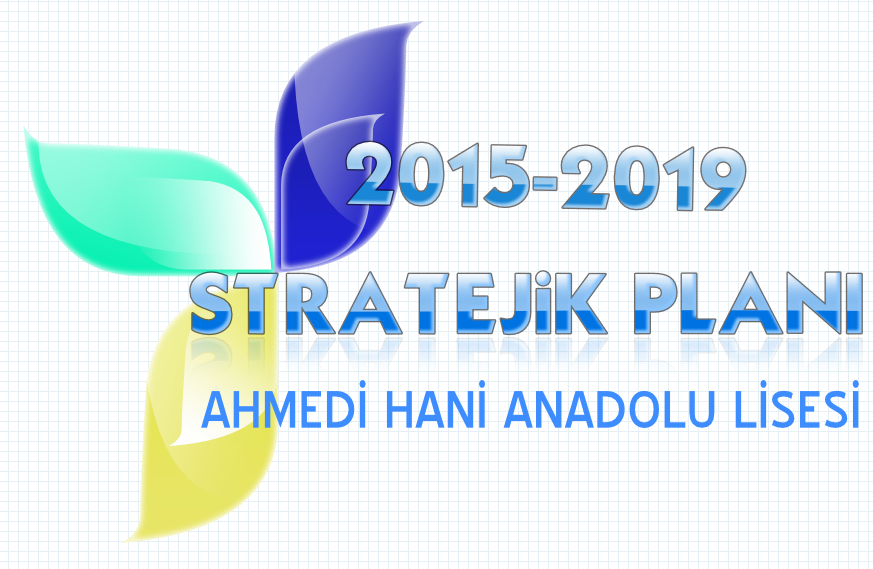 EK-2MALİYETLENDİRME/BÜTÇELEMEİÇİNDEKİLERGİRİŞBÖLÜM 1MALİ DURUM…………………………………………………………………………..3PERFORMANS VE BÜTÇELEME…………………………………………………………………………………3PERFORMANS GÖSTERGELERİ/HEDEF………………………………………..3BÖLÜM 2MALİYETLENDİRME/BÜTÇELEME……………………………………………….4MALİYET TABLOSU…………………………………………………………………5KAYNAK TABLOSU………………………………………………………………….5MALİ DURUMPERFORMANS VE BÜTÇELEMEPERFORMANS GÖSTERGELERİ/HEDEFMALİYETLENDİRME/BÜTÇELEMEMALİYET TABLOSUKAYNAK TABLOSUOKUL AİLE BİRLİĞİ HESABIOKUL AİLE BİRLİĞİ HESABIOKUL AİLE BİRLİĞİ HESABIOKUL AİLE BİRLİĞİ HESABIGELİRLERTUTARIGİDERLERTUTARI2011-2012 YILI GELİRLERİ(TL)9.924,002011-2012 YILI GİDERLERİ(TL)12.412,952012-2013 YILI GELİRLERİ(TL)4.742,692012-2013 YILI GİDERLERİ(TL)5.952,862013-2014 YILI GELİRLERİ(TL)6.088,202013-2014 YILI GİDERLERİ(TL)8.085,03SA1Performans GöstergeleriVeri TürüMevcut Durum20152016201720182019SP Dönemi HedefiSH1.1.Performans GöstergeleriVeri TürüMevcut Durum20152016201720182019SP Dönemi HedefiPG1Okullaşma OranıOran%41%46%51%56%61%66S.A. NO:STRATEJİK HEDEF2014-2015 (TL)2015-2016 (TL)2016-2017 (TL)2017-2018 (TL)2018-2019 (TL)1Kütüphaneye güncel kitapların kazandırılması3,450,003,980,004,200,004,850,005,320,002Öğrencilerimizin sosyal ve kültürel alanda kendilerini geliştirebilecekleri alanlar yaratmak2,500,002,930,003,550,003,850,004,250,003Teknolojik yönden eksiği olan branş sınıflarındaki eksikliklerin giderilmesinin sağlanması7,300,007,850,008,300,009,100,009,550,004Tiyatro, sinema gösterimi gibi etkinliklerin düzenlenmesi1,400,001,855,002,150,002,675,002,950,005Sporcu lisanslı öğrenci sayısını arttırma ve her spor dalına hakim olabilmek2,150,002,750,003,100,003,550,004,125,006Öğrenci ve velilere yönelik sınav kaygısı ve stresle başa çıkma yolları konusunda300,00340,00390,00450,00520,00TOPLAM MALİYETTOPLAM MALİYET17,100,0019,705,0021,690,0024,475,0026,715,00KAYNAKLAR2014-2015(TL)2015-2016(TL)2016-2017(TL)2017-2018(TL)2018-2019(TL)Genel Bütçe3350,003700,004150,004400,004900,00Bağışlar250,00450,00680,00860,001000Etkinlikler550,00670,00880,001000,001150,00Kantin3.780,004.150,004.400,004.800,005.170,00Okul Aile Birliği4.350,004.650,004.900,005.200,005.550,00Diğer150,00300,00550,00750,00900,00Toplam12.430,0013.920,0015.560,0017.010,0018.670,00